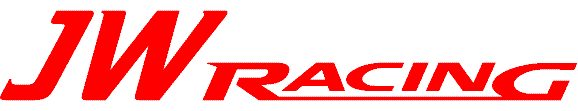 SCHEDULE 2016DateLocationFinishLate Model Races are twinsLate Model Races are twinsLate Model Races are twins3/19Irwindale Speedway4/02Irwindale Speedway4/16Irwindale Speedway5/07Irwindale Speedway5/14Irwindale Speedway5/28Irwindale Speedway6/11Irwindale Speedway6/25Irwindale Speedway7/02Irwindale Speedway7/16Irwindale SpeedwayTruck RacesTruck RacesTruck Races1/23Irwindale Speedway7th4/02Irwindale Speedway4/16Irwindale Speedway5/14Irwindale Speedway5/28Irwindale Speedway6/11Irwindale Speedway6/25Irwindale Speedway7/16Irwindale Speedway